Scranton School District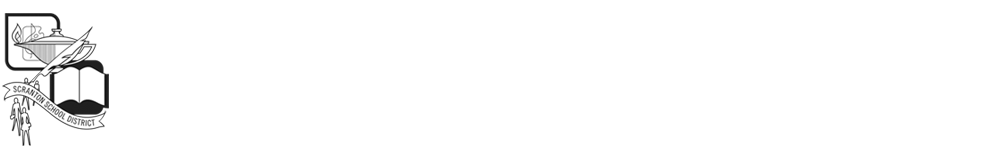 425 N. Washington AvenueScranton, PA 18503Workplace Safety Committee Meeting Minutes10/27/2020A regular meeting of the Scranton School District Workplace Safety Committee was held on October 27, 2020 VIA ZOOM.Chairperson: Bert Gentilezza called to order 2:45 p.m. Secretary: Lois Hubshman	Attendance/Sign InMinutes Approved: Mike Montoro/Carl PugliesePresent: Bert Gentilezza, Lois Hubshman, Molly Abdalla,  Mike Montoro, John Sinclair, Gina Bennington, Sharon Volpe, Tricia Natale, Kevin Kearney, Carl Pugliese, Lisa McConlogue, Andrea Musto, Robin DavisNew BusinessBert discussed the school district going virtual beyond 2nd quarter.  The Department of Health Level of Community Transmission Table lists Lackawanna County as a “Substantial Reading” and recommends remaining in virtual format which will be presented to the board on November 2, 2020.  Carl Pugliese gave us a detailed update the following issues in the buildingsSanitation and cleaning of all the buildings.Lead testing throughout the districtInfiltration system in processAll wrapped up; lab retested and should be done by the end of next weekBottle fill stations in every building; testing inSprayer in SHSPPE shipped to schools; already Blue Bear Protection; shields, masks and hand sanitizersBuilding ConcernsTripp’ Park – finished paving behind schoolPlazaNew PA system that was purchased to be installed (purchased in 2018)Runoff from road above the school continues to flood two classrooms in the back of the building. In the winter it turns to ice.Next Meetings ZOOM:November  24, 2020Adjournment:There being no further business, motion to adjourn @ 3.45 Carl Pugliese/John Sinclair